附件3天津医科大学口腔医院2022年人事代理制（第一批）招聘面试考生疫情防控须知2022年天津医科大学口腔医院人事代理制（第一批）招聘资格复审及面试将于8月10日进行。根据国家和天津市新冠肺炎疫情防控工作相关要求，面试工作将严格落实各项疫情防控举措，所有考生均须符合疫情防控的健康要求，方可参加面试。现将有关事项提示如下，请广大考生主动配合，并按要求遵照执行。考前请考生尽量不要离津，并做好自我健康检测，注意个人卫生和防护。考生须自备一次性医用外科及以上防护级别口罩，并全程佩戴。自本通知发布日起，考生使用本人手机通过“支付宝”、“津心办”APP等渠道申领“天津健康码”，通过“通信行程卡”APP、“支付宝”APP、微信小程序等渠道申领“通信大数据行程卡”，并需每日更新“通信大数据行程卡”。天津“健康码”异常的考生应及时查明原因，并联系本单位，评估可否正常参加资格复审。3、考生每日须做好自我健康检测，并如实填写《面试健康监测及健康承诺书》（附件4）。4、外地来津考生须持抵津前48小时核酸阴性证明及落地后24小时核酸检测（如检测结果未出，须出示检测凭证）。5、考生资格复审应提前到达相应地点，须自觉分散进退场，与他人保持1米以上距离，避免近距离接触交流。6、进入医院时，考生须先接受防疫安全检查和指导，进行体温检测（体温<37.3℃）、出示“行程码”和扫描“入院码”（参见附图，请提前扫描完成流调），外地来津考生出具符合要求的核酸检测阴性证明，核验合格后方可入院。7、资格复审时出现发热、咳嗽等可疑症状的考生，须主动报告工作人员。8、考生须严格遵守国家、天津市相关防疫管理规定，服从现场工作人员管理。不得隐瞒行程、隐瞒病情、瞒报健康情况，若故意隐瞒以上情况并且参加资格复审，造成传染病传播或流行者，依法承担相应责任。因疫情防控原因导致无法参加资格复审的考生，视同放弃资格复审资格。资格复审疫情防控措施将根据疫情防控形势变化适时调整，请考生关注天津医科大学口腔医院官方网站。联系电话：022-23332009（接听时间：工作日上午8:30-11:30;下午2:00-5:00）天津医科大学口腔医院人事科2022年8月8日    附图：入院码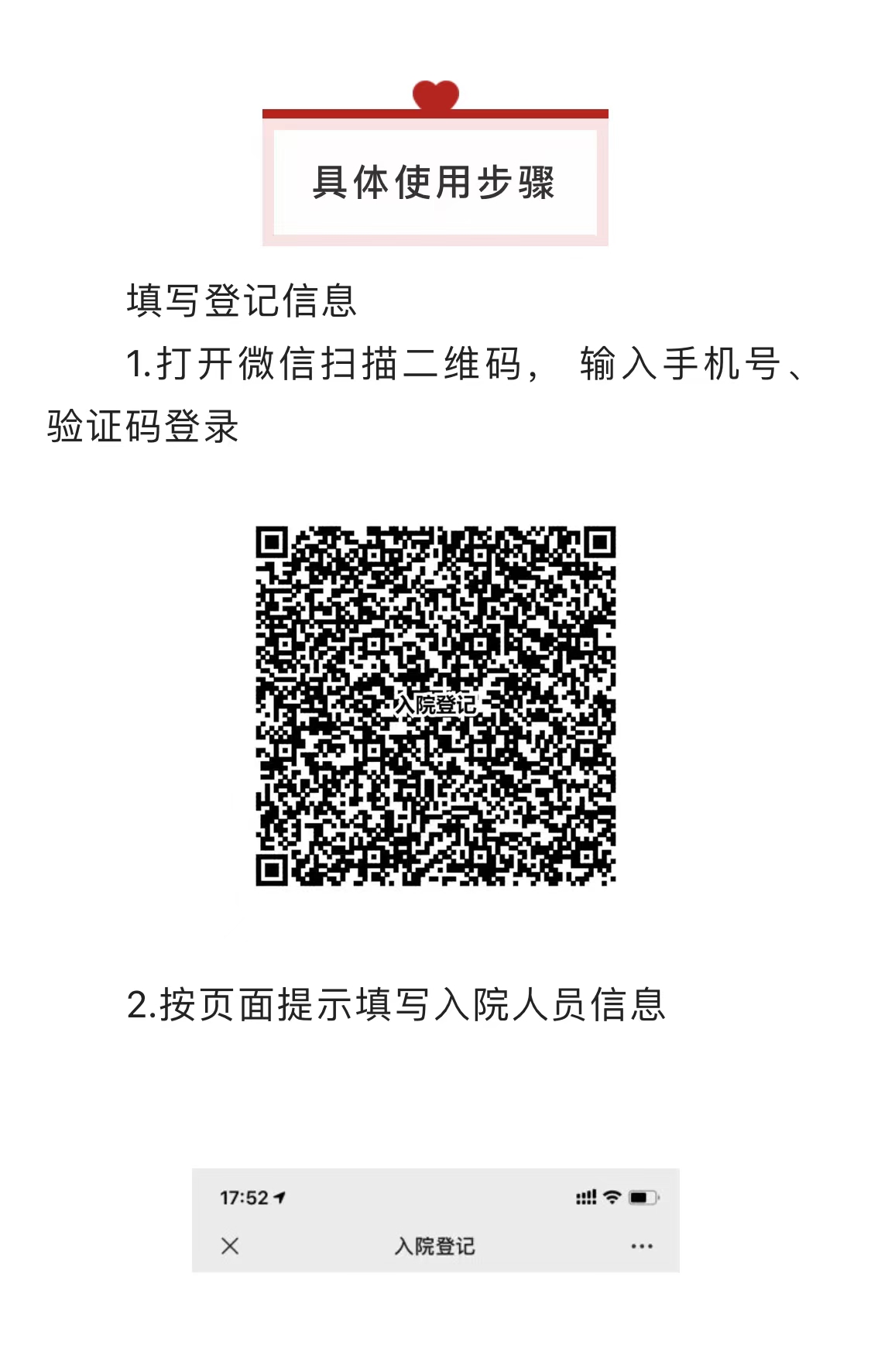 